комитет образования, науки  и молодежной политики Волгоградской областигосударственное бюджетное профессиональное образовательное учреждение«Волгоградский профессиональный техникум кадровых ресурсов»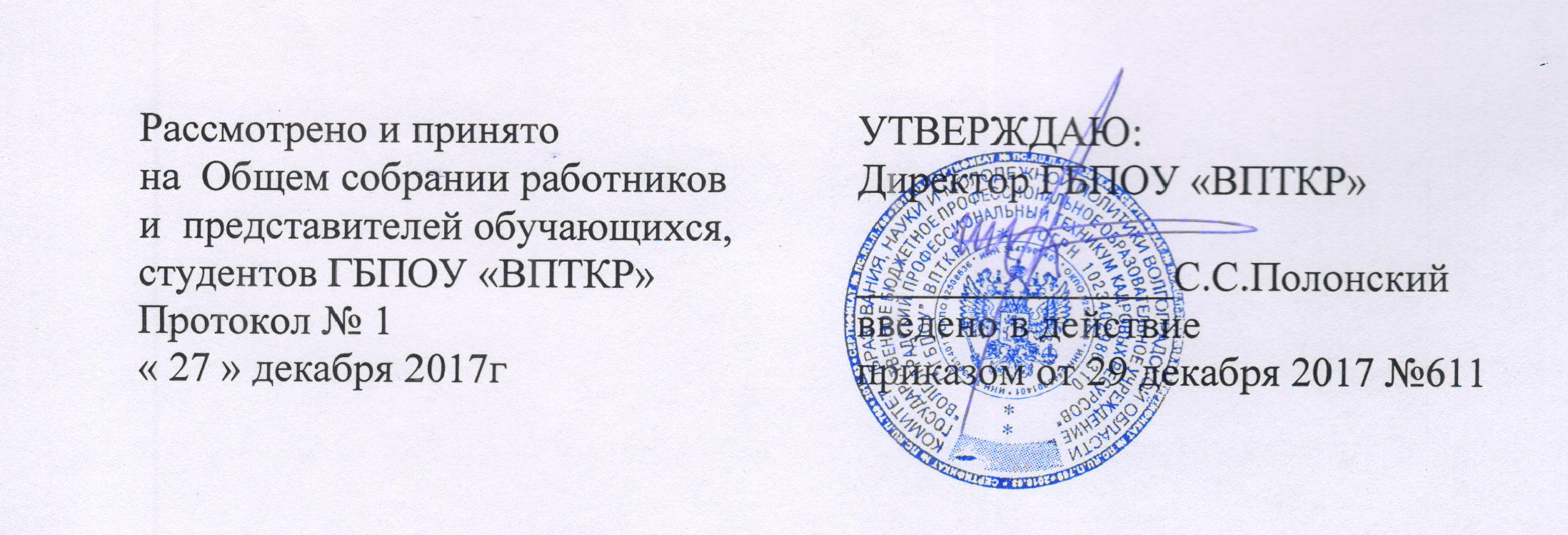 ПОЛОЖЕНИЕ О СТУДЕНЧЕСКОМ САМОУПРАВЛЕНИИВ ГБПОУ «ВПТКР»1. Общие положения1.1 Настоящее Положение разработано в соответствии с Федеральным законом РФ от 29.12.2012г. №273-Ф3 "Об образовании в Российской Федерации", Уставом ГБПОУ «ВПТКР».1.2 Под студенческим самоуправлением в ГБПОУ «ВПТКР» понимается участие студентов в решении задач по организации учебно-воспитательного процесса в учебном заведении.1.3. Студенческое самоуправление  осуществляется в тесной связи с работой педагогического коллектива, его цели и задачи совпадают с целями и задачами учебно-воспитательной работы.1.4. Студенческое самоуправление складывается из самоуправления в группах, самоуправления в учебном заведении.2. Цель студенческого самоуправления:Формирование целостной личности, характеризующейся активной гражданской позицией, высокими эстетическими, этическими и профессиональными качествами, в ходе целостной деятельности самих воспитуемых, включающей в себя социальную и учебную активность.3. Задачи самоуправления:3.1  воспитание чувства ответственности, коллективизма, высокой нравственности и культуры, обеспечение права личности на самоопределение;3.2. реализация права студентов на свободу выбора, взглядов и убеждений, развитие чувства профессионализма;3.4.  укрепление дисциплины;3.5. выработка у студентов навыков организаторской работы, развитие инициативы и активности;3.6. участие в решении задач, стоящих перед учебным заведением;3.7. подготовка высококвалифицированных специалистов для работы в новых социально-экономических условиях;3.8. освобождение классных руководителей и мастеров п/о групп от части организаторских, контролирующих функций;3.9. принятие активного участия в организации внеклассной деятельности, в воспитании сознательной дисциплины и культурного поведения;3.10. выполнение всеми студентами правил внутреннего распорядка техникума.4. Студенческий Совет4.1. Студенческий совет является исполнительным органом студенческого самоуправления в техникуме.4.2. Студенческий совет, избираемый на общем собрании студентов, строит свою работу в соответствии с действующими нормативными документами по среднему профессиональному образованию и Уставом образовательного учреждения.4.3. Работа совета и его комиссий организуется в соответствии с перспективным и текущими планами работы учебного заведения, группы, общежития.4.4. Студенческий совет избирается в начале учебного года сроком на один год на собраниях учебных групп техникума, общежития.4.5. Высшим органом Совета является собрание, на котором решаются следующие вопросы:-. утверждение планов работы;- рассмотрение предложений по совершенствованию учебно-воспитательной работы;-  способствует соблюдение принципов социальной справедливости;5. Участие студентов в организации учебно-воспитательной деятельности и управления ею5.1.  умение советов самостоятельно организовать работу;5.2.  осознание ответственности за достижение совместных целей;5.3.  умение анализировать и определять программу на перспективу;5.4. другие вопросы.6. Структура Совета:6.1. Совет определяет основные направления своей работы и формирует различные комиссии, такие как: учебная, культурно-массовая, трудовая, бытовая, спортивная.6.2. Решение Совета согласованные с администрацией, являются обязательными для всех студентов образовательного учреждения.6.3. Совет состоит из: председателя Совета, его заместителей и заведующих комиссиями, которые избираются на общем собрании.Председатель совета:Созывает заседание совета, организует подготовку материалов к заседаниям.Председательствует на заседаниях совета.Дает поручения членам совета.Созывает членов совета для подготовки вопросов, рассматриваемых на заседаниях.Организует работу по исполнению решений.Заместитель председателя:Заместитель председателя совета помогает председателю в организации работы.Исполняет обязанности в случае отсутствия председателя.Ведет делопроизводство, протоколы заседаний, учет работы членов совета.Оповещает членов совета и приглашенных о предстоящем заседании.Учебная комиссия:Ведет учет и наблюдение за успеваемостью, организует взаимопомощь студентам.Участвует в организации тематических вечеров, проведении научных конференций, предметных недель.Проводит собрания по подведению итогов успеваемости и посещаемости за месяц, семестр.Осуществляет контроль за посещаемостью учебных занятий.Принимает участие в подготовке мероприятий, связанных с обучением – курсовое и дипломное проектирование, самоподготовка, текущая успеваемость и т.д.Проводит рейды по своим направлениям работы (опоздание, успеваемость, прогулы), и обеспечивает их гласность.Ходатайствует перед администрацией техникума о поощрении студентов за отличные показатели в учебе.Вносит предложения в администрацию техникума по вопросам учебно-воспитательной работы.Приобщает студентов к научно-техническому, художественному творчеству.Рассматривает вопросы дисциплинарного характера, представления о нарушителях дисциплины и обсуждает на своих заседаниях.Проводит рейды по готовности студентов к учебным занятиям.Культурно-массовая комиссия:Руководит организацией и проведением культурно-массовых мероприятий общетехникумовских и групповых вечеров, праздников; распределяет между группами, секторами, отдельными студентами поручения по подготовке мероприятий.Принимает заявки и пожелания групп и студентов о проведении экскурсий, конкурсов и т.д. Организует их и ведет учет соответствующей работы.Устанавливает связи с учреждениями культуры, организациями, о проведении лекций, вечеров, киносеансов и т.д.Привлекает студентов к участию в работе кружков. Контролирует посещаемость.Производит контроль за организацией, проведением конкурсов и смотров художественной самодеятельности.Трудовая комиссия:Осуществляет руководство общественно-научным и производственным трудом в учебной мастерской и всеми другими видами трудовой деятельности в техникуме и вне его.Помогает педагогическому коллективу организовать студентов на дежурство по техникуму, гардеробу, столовой, на входе, по уборке кабинетов.Принимает меры к строгому соблюдению правил техники безопасности  трудовой дисциплины в мастерских техникума и при выполнении общественно-полезных работ.Принимает участие в смотре кабинетов и лабораторий техникума. Организует контроль за сохранностью имущества техникума.Организует группы на участие в трудовых субботниках, воскресниках.Спортивная комиссия:Способствует развитию спорта.Принимает участие в организации спортивных мероприятий.Выполняет пожелания студентов по организации спортивных секций.Бытовая комиссия:Принимает участие в работе студенческого совета общежития.Информирует о происходящем в общежитии: мероприятиях, соблюдении правил внутреннего распорядка.6.4. Студенческий совет группыЯвляясь первичным, структурным подразделением в образовательном учреждении, учебная группа, учитывая принцип добровольности избирает свой совет самоуправления, в состав которого входят: староста, физорг и инициативные группы (учебная, информационно-разъяснительная, трудовая, культурно-массовая, бытовая, военно-патриотическая и другие).6.4.1. Совет самоуправления группы: - изучает и защищает интересы и запросы студентов; - вносит предложения в администрацию образовательного учреждения по вопросам учебно-воспитательной работы; - содействует укреплению демократических начал в коллективе; - способствует соблюдению принципов социальной справедливости; - проводит работу по организации внеклассных мероприятий, внедрению здорового образа жизни; - приобщает к научно-техническому, художественному творчеству; - организует работу дежурной группы; - рассматривает вопросы дисциплинарного характера, представления о нарушителях дисциплины.Круг вопросов, рассматриваемых советом, определяется каждым учебным заведением самостоятельно с учетом их особенностей.